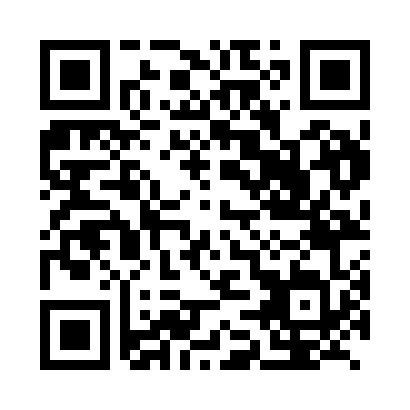 Prayer times for Baronbachi, CameroonMon 1 Apr 2024 - Tue 30 Apr 2024High Latitude Method: NonePrayer Calculation Method: Muslim World LeagueAsar Calculation Method: ShafiPrayer times provided by https://www.salahtimes.comDateDayFajrSunriseDhuhrAsrMaghribIsha1Mon5:116:2012:253:296:317:362Tue5:106:1912:253:286:317:363Wed5:096:1912:253:276:307:364Thu5:096:1912:243:266:307:365Fri5:086:1812:243:266:307:366Sat5:086:1812:243:266:307:367Sun5:076:1712:243:276:307:368Mon5:076:1712:233:276:307:369Tue5:066:1612:233:286:307:3610Wed5:066:1612:233:286:307:3611Thu5:056:1512:223:296:307:3612Fri5:056:1512:223:296:297:3613Sat5:046:1512:223:306:297:3614Sun5:046:1412:223:306:297:3615Mon5:036:1412:213:306:297:3616Tue5:036:1312:213:316:297:3617Wed5:026:1312:213:316:297:3618Thu5:026:1312:213:326:297:3619Fri5:016:1212:213:326:297:3620Sat5:016:1212:203:326:297:3621Sun5:016:1212:203:336:297:3622Mon5:006:1112:203:336:297:3623Tue5:006:1112:203:336:297:3624Wed4:596:1112:203:346:297:3625Thu4:596:1012:193:346:297:3626Fri4:586:1012:193:356:297:3627Sat4:586:1012:193:356:297:3628Sun4:586:0912:193:356:297:3629Mon4:576:0912:193:366:297:3630Tue4:576:0912:193:366:297:37